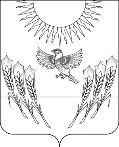 СОВЕТ НАРОДНЫХ ДЕПУТАТОВВоробьевского муниципального района ВОРОНЕЖСКОЙ ОБЛАСТИР Е Ш Е Н И Еот 30.11.2021 г. № 58 с. ВоробьевкаОб утверждении порядка осуществления Контрольно-счетной палатой Воробьевского муниципального района полномочий по внешнему финансовому контролюВ соответствии с Бюджетным кодексом Российской Федерации, Федеральными законами от 06.10.2003 № 131-ФЗ «Об общих принципах организации местного самоуправления в Российской Федерации», от 07.02.2011 № 6-ФЗ «Об общих принципах организации и деятельности контрольно-счетных органов субъектов Российской Федерации и муниципальных образований», Законом Воронежской области от 06.10.2011 № 130-ОЗ «О регулировании отдельных вопросов организации и деятельности контрольно-счетных органов муниципальных образований Воронежской области», Уставом Воробьевского муниципального района Совет народных депутатов, РЕШИЛ:1. Утвердить Порядок осуществления Контрольно-счетной палатой Воробьевского муниципального района Воронежской области полномочий по внешнему муниципальному финансовому контролю согласно приложению.2. Решение вступает в силу со дня его официального опубликования.Председатель Советанародных депутатов						В.А. ЛасуковГлава Воробьевскогомуниципального района					М.П. ГордиенкоПриложениек решению Совета народных депутатов Воробьевского муниципального районаОт 30.11.2021 г. № 58ПОРЯДОКОСУЩЕСТВЛЕНИЯ КОНТРОЛЬНО-СЧЕТНОЙ ПАЛАТОЙ ВОРОБЬЕВСКОГО МУНИЦИПАЛЬНОГО РАЙОНА ВОРОНЕЖСКОЙ ОБЛАСТИ ПОЛНОМОЧИЙ ПО ВНЕШНЕМУ МУНИЦИПАЛЬНОМУФИНАНСОВОМУ КОНТРОЛЮРаздел 1. ОБЩИЕ ПОЛОЖЕНИЯ1.1. Настоящий Порядок регулирует вопросы осуществления Контрольно-счетной палатой Воробьевского муниципального района Воронежской области (далее - Контрольно-счетная палата) полномочий по внешнему муниципальному финансовому контролю, установленных Бюджетным кодексом Российской Федерации, Федеральным законом от 07.02.2011 № 6-ФЗ «Об общих принципах организации и деятельности контрольно-счетных органов субъектов Российской Федерации и муниципальных образований», Законом Воронежской области от 06.10.2011 № 130-ОЗ «О регулировании отдельных вопросов организации и деятельности контрольно-счетных органов муниципальных образований Воронежской области», Положением о Контрольно-счетной палате Воробьевского муниципального района Воронежской области, утвержденным решением Совета народных депутатов Воробьевского муниципального района Воронежской области от 19.10.2021 № 38.1.2. Контрольно-счетная палата при осуществлении внешнего муниципального финансового контроля руководствуется Конституцией Российской Федерации, законодательством Российской Федерации, законодательством Воронежской области, муниципальными нормативными правовыми актами, регламентом Контрольно-счетной палаты, а также стандартами внешнего государственного и муниципального финансового контроля.1.3. Стандарты внешнего муниципального финансового контроля для проведения контрольных и экспертно-аналитических мероприятий утверждаются Контрольно-счетной палатой в соответствии с общими требованиями, утвержденными Счетной палатой Российской Федерации, и определяют характеристики, правила и процедуры организации и осуществления деятельности Контрольно-счетной палаты по проведению контрольных и экспертно-аналитических мероприятий и (или) требования к их результатам.При подготовке стандартов внешнего муниципального финансового контроля учитываются международные стандарты в области государственного контроля, аудита и финансовой отчетности.Раздел 2. ФОРМЫ И МЕТОДЫ ОСУЩЕСТВЛЕНИЯ ВНЕШНЕГОМУНИЦИПАЛЬНОГО ФИНАНСОВОГО КОНТРОЛЯ2.1. Внешний муниципальный финансовый контроль осуществляется Контрольно-счетной палатой в форме контрольных или экспертно-аналитических мероприятий.Контрольное или экспертно-аналитическое мероприятие - организационная форма осуществления контрольной или экспертно-аналитической деятельности, посредством которой обеспечивается реализация задач, функций и полномочий Контрольно-счетной палаты в сфере внешнего муниципального финансового контроля.2.2. При осуществлении полномочий по внешнему муниципальному финансовому контролю Контрольно-счетной палатой:- проводятся проверки, ревизии, анализ, обследования, мониторинг в ходе осуществления в установленном порядке контрольных и экспертно-аналитических мероприятий в соответствии с Федеральным законом от 07.02.2011 № 6-ФЗ «Об общих принципах организации и деятельности контрольно-счетных органов субъектов Российской Федерации и муниципальных образований»;- направляются объектам контроля представления, предписания;- направляются финансовым органам уведомления о применении бюджетных мер принуждения;- осуществляется производство по делам об административных правонарушениях в порядке, установленном законодательством об административных правонарушениях.Раздел 3. ПОРЯДОК ПОДГОТОВКИ И ПРОВЕДЕНИЯ КОНТРОЛЬНЫХИ ЭКСПЕРТНО-АНАЛИТИЧЕСКИХ МЕРОПРИЯТИЙ,ОФОРМЛЕНИЕ ИХ РЕЗУЛЬТАТОВ3.1. Контрольные и экспертно-аналитические мероприятия проводятся должностными лицами Контрольно-счетной палаты в соответствии с годовым планом работы Контрольно-счетной палаты.3.2. Общие правила и требования при проведении и оформлении результатов контрольных или экспертно-аналитических мероприятий устанавливаются стандартами внешнего муниципального финансового контроля и регламентом Контрольно-счетной палаты.3.3. Основанием проведения контрольного или экспертно-аналитического мероприятия является распоряжение председателя Контрольно-счетной палаты о проведении соответствующего мероприятия.3.4. Для непосредственного проведения мероприятия формируется рабочая группа и назначается ее руководитель, за исключением проведения экспертиз проектов нормативных правовых и правовых актов. В случае необходимости к участию в контрольном или экспертно-аналитическом мероприятии могут привлекаться специалисты других организаций и (или) независимые эксперты.3.5. При подготовке контрольного мероприятия, экспертно-аналитического мероприятия может оформляться программа, которая утверждается председателем Контрольно-счетной палаты.3.6. Руководитель рабочей группы должен предъявить руководителю объекта контроля удостоверение на право проведения мероприятия, ознакомить его в устной форме с основными вопросами мероприятия, решить организационно-технические вопросы проведения мероприятия.3.7. Удостоверение на право проведения мероприятия должно содержать:- реквизиты распоряжения Контрольно-счетной палаты о проведении мероприятия;- состав рабочей группы Контрольно-счетной палаты, участвующей в проведении мероприятия (при проведении совместных мероприятий - сотрудников иных контролирующих, правоохранительных органов);- полное наименование мероприятия;- перечень объектов контроля;- фамилия, имя, отчество и должность руководителя мероприятия;- даты начала и окончания мероприятия.3.8. Срок проведения контрольного или экспертно-аналитического мероприятия непосредственно на объекте контроля зависит от особенностей мероприятия, устанавливается председателем Контрольно-счетной палаты и не должен превышать шести месяцев.3.9. Контрольное или экспертно-аналитическое мероприятие может быть приостановлено по решению председателя Контрольно-счетной палаты на основании письменного мотивированного обращения руководителя рабочей группы на период:- истребования документов, материалов и информации, необходимых для проведения контрольного или экспертно-аналитического мероприятия;- временного отсутствия сотрудников объекта контроля, присутствие которых необходимо для проведения контрольного или экспертно-аналитического мероприятия при невозможности их замены;- проведения встречной проверки;- организации и проведения экспертиз;- временного отсутствия руководителя или иных участников рабочей группы при невозможности их замены;- проведения Контрольно-счетной палатой других контрольных и (или) экспертно-аналитических мероприятий.На период приостановления контрольного или экспертно-аналитического мероприятия течение срока его проведения приостанавливается.3.10. Уведомление о приостановлении срока мероприятия направляется руководителю объекта контроля не позднее пяти рабочих дней со дня принятия соответствующего решения.3.11. После устранения причин приостановления мероприятие возобновляется на основании распоряжения председателя Контрольно-счетной палаты в течение десяти рабочих дней.3.12. При проведении контрольного мероприятия Контрольно-счетной палатой составляется соответствующий акт (акты). Акт оформляется по каждому объекту контроля, по контрольному мероприятию в целом, а при необходимости может оформляться по конкретному факту.3.13. Акт должен содержать:- дату и место составления акта;- основание для проведения контрольного мероприятия;- проверяемый период деятельности объекта контроля;- срок проведения проверки (ревизии) непосредственно на объекте контроля;- полное наименование и краткую характеристику объекта контроля;- результаты проверки по каждому вопросу программы контрольного мероприятия;- выводы, в которых в обобщенной форме отражается характеристика и значимость выявленных нарушений и недостатков, а при необходимости - предложения и рекомендации по их устранению (недопущению).3.14. Акт должен составляться на русском языке, иметь сквозную нумерацию страниц.3.15. При составлении акта должна быть обеспечена объективность, обоснованность, системность, четкость, доступность и лаконичность (без ущерба для содержания) изложения.3.16. В акте не допускаются:- выводы, предположения, не подтвержденные доказательствами;- морально-этическая оценка действий должностных, материально ответственных и иных лиц объекта контроля.3.17. Акты, составленные должностными лицами Контрольно-счетной палаты, доводятся до сведения руководителей объектов контроля. Датой завершения проверки (ревизии) непосредственно на объекте контроля является дата направления акта руководителю объекта контроля.3.18. Пояснения и замечания руководителей объектов контроля при проведении контрольных мероприятий представляются в Контрольно-счетную палату в течение семи рабочих дней со дня доведения до их сведения акта (актов). Пояснения и замечания руководителей объектов контроля, представленные в установленный срок, прилагаются к актам и в дальнейшем являются их неотъемлемой частью.3.19. Обоснованность замечаний рассматривается путем проведения согласительной процедуры, участие в которой принимают члены рабочей группы, руководители объектов контроля и в случае необходимости иные должностные лица Контрольно-счетной палаты и объектов контроля. Дата проведения согласительной процедуры определяется должностными лицами Контрольно-счетной палаты, о чем уведомляются руководители объектов контроля. Результаты проведения согласительной процедуры оформляются протоколом, который прилагается к акту (актам) и в дальнейшем является его (их) неотъемлемой частью.3.20. Результаты экспертно-аналитического мероприятия оформляются в виде отчета или заключения в течение 5 рабочих дней со дня окончания срока его проведения.3.21. Отчет (заключение) должен содержать выводы, в которых в обобщенной форме отражаются итоговые оценки проблем и вопросов, рассмотренных в ходе проведения экспертно-аналитического мероприятия, предложения и рекомендации, основанные на выводах и направленные на решение исследованных проблем и вопросов.3.22. Отчет (заключение) подписывается председателем Контрольно-счетной палаты. Дата утверждения отчета (заключения) является датой окончания экспертно-аналитического мероприятия.Раздел 4. ПРЕДСТАВЛЕНИЕ ИНФОРМАЦИИ ПО ЗАПРОСАМКОНТРОЛЬНО-СЧЕТНОЙ ПАЛАТЫ, ПОРЯДОК НАПРАВЛЕНИЯ ЗАПРОСОВ4.1. Органы местного самоуправления и муниципальные органы, организации, в отношении которых Контрольно-счетная палата вправе осуществлять внешний муниципальный финансовый контроль, или органы государственной власти и государственные органы субъектов Российской Федерации, органы управления государственными внебюджетными фондами, органы местного самоуправления и муниципальные органы, организации, которые обладают информацией, необходимой для осуществления внешнего муниципального финансового контроля, их должностные лица, а также территориальные органы федеральных органов исполнительной власти и их структурные подразделения обязаны в установленные законом Воронежской области сроки представлять в Контрольно-счетную палату по ее запросам информацию, документы и материалы, необходимые для проведения контрольных и экспертно-аналитических мероприятий.4.2. Запросы оформляются за подписью председателя Контрольно-счетной палаты.4.3. Направление запросов осуществляется следующими способами:- почтовым отправлением (с уведомлением);- нарочно под расписку;- с использованием факсимильной связи, электронной почты.Раздел 5. ВНЕСЕНИЕ ПРЕДСТАВЛЕНИЙ, НАПРАВЛЕНИЕ ПРЕДПИСАНИЙИ УВЕДОМЛЕНИЙ О ПРИМЕНЕНИИ БЮДЖЕТНЫХ МЕР ПРИНУЖДЕНИЯ5.1. Контрольно-счетная палата в случаях, установленных Федеральным законом от 07.02.2011 № 6-ФЗ «Об общих принципах организации и деятельности контрольно-счетных органов субъектов Российской Федерации и муниципальных образований», составляет представления и (или) предписания.5.2. Представление, предписание подписывается председателем Контрольно-счетной палаты.5.3. Внесение представления и (или) направление предписания осуществляется не позднее десяти рабочих дней со дня подписания акта, отчета (заключения) о результатах контрольного или экспертно-аналитического мероприятия.Предписание направляется незамедлительно в случае выявления нарушений, требующих безотлагательных мер по их пресечению и предупреждению, невыполнения представлений Контрольно-счетной палаты, а также в случае воспрепятствования проведению должностными лицами Контрольно-счетной палаты контрольных мероприятий.5.4. Органы местного самоуправления, муниципальные органы, а также организации в указанный в представлении срок или, если срок не указан, в течение 30 дней со дня его получения обязаны уведомить в письменной форме Контрольно-счетную палату о принятых по результатам выполнения представления решениях и мерах. Предписание Контрольно-счетной палаты должно быть исполнено в установленные в нем сроки.Срок выполнения представления (предписания) может быть продлен по решению председателя Контрольно-счетной палаты, но не более одного раза.5.5. Невыполнение представления или предписания Контрольно-счетной палаты влечет за собой ответственность, установленную законодательством Российской Федерации.5.6. При выявлении в ходе контрольного мероприятия бюджетных нарушений, предусмотренных главой 30 Бюджетного кодекса Российской Федерации, Контрольно-счетная палата направляет не позднее 30 календарных дней со дня окончания контрольного мероприятия уведомление о применении бюджетных мер принуждения в финансовый отдел администрации Воробьевского муниципального района Воронежской области, а копию такого уведомления - участнику бюджетного процесса, в отношении которого проводилось данное контрольное мероприятие.Раздел 6. ОТВЕТСТВЕННОСТЬ И ПОРЯДОК ОБЖАЛОВАНИЯ ДЕЙСТВИЙ(БЕЗДЕЙСТВИЯ) КОНТРОЛЬНО-СЧЕТНОЙ ПАЛАТЫ6.1. Должностные лица Контрольно-счетной палаты несут ответственность за достоверность и объективность результатов проводимых ими контрольных и экспертно-аналитических мероприятий в соответствии с законодательством Российской Федерации.6.2. Действия (бездействие) Контрольно-счетной палаты могут быть обжалованы в досудебном (внесудебном) и судебном порядке.6.3. Объекты контроля и их должностные лица вправе обратиться с жалобой на действия (бездействие) Контрольно-счетной палаты в Совет народных депутатов Воробьевского муниципального района Воронежской области.6.4. Обжалование действий (бездействия) Контрольно-счетной палаты в судебном порядке осуществляется в соответствии с законодательством Российской Федерации.